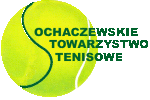 Regulamin rozgrywek z Challenge 2013.Regulamin obowiązuje od 01.05.2013 do 30.09.2013UczestnictwoTurnieje przeznaczone są dla zawodników amatorów. Przez amatora rozumie się:zawodnika, który nigdy nie był sklasyfikowany na listach Polskiego Związku Tenisowego zawodników, którzy odbyli tzw. karencję. W przypadku osób sklasyfikowanych na listach PZT w kategoriach do lat 16-tu okres karencji wynosi 5 lat. W kategoriach powyżej lat 16-tu okres karencji wynosi 10 lat. Okres karencji liczony jest od ostatniego sezonu, w którym dana osoba była sklasyfikowana.ZapisyPierwsza lista klasyfikacyjna tworzona jest w oparciu o klasyfikację końcową Challenge 2012. Osoby, które chciałyby dołączyć do rozgrywek w tym roku zaczynają rywalizację od ostatniego miejsca. Warunkiem dopuszczenia do udziału w rozgrywkach jest spełnienie punktu 2. oraz opłacenie składki członkowskiej za korty na cały sezon 2013.System rozgrywekMecze toczone są do dwóch wygranych setów. Przy wyniku 6:6 w gemach rozgrywany jest tiebreak. Przy wyniku 1:1 setach, jako set decydujący grany jest match-tiebreak (tiebreak do 10-ciu wygranych punktów). Rozegranie seta decydującego w innym systemie niż określony regulaminem skutkuje zweryfikowaniem wyniku jako nierozegrane.PiłkiZawodnik wyzywający ma obowiązek zapewnienia na spotkanie co najmniej 3 piłek, tej samej firmy, takiej samej jakości. Powinny być to piłki ogólnie znanych firm posiadający certyfikat ITF z dobrze widocznym napisem. Spotkanie można rozegrać piłkami zawodnika wyzwanego, jeżeli obaj gracze zgodzą się na to przed meczem.Obowiązek gry 1. Każdy uczestnik ma w przeciągu 1 miesiąca obowiązek rozegrania dwóch meczów. Nie uczynienie tego skutkuje przesunięciem na koniec listy. Jeżeli taka sytuacja powtórzy się w kolejnym miesiącu osoba ta zostaje skreślona z listy uczestników.2. Każdy zawodnik w jednym tygodniu może być wyzwany na pojedynek jeden raz i ma wówczas umówić się na spotkanie w terminie określonym w punkcie 7, podpunkt 3. Każde kolejne wymówienie na mecz w tym samym tygodniu musi odbyć się za zgodą gracza wyzwanego.4. Każdy z zawodników ma prawo zgłosić swoją dłuższą nieobecność / kontuzję korzystając z tzw. urlopu. Okres urlopu nie może wynieść dłużej niż 14 dni i nie można korzystać z niego częściej niż raz na sezon. W tym czasie nie można wymawiać pojedynków zawodnikowi urlopowanemu. Korzystanie z urlopu powinno być wpisane na tablice z podaniem dokładnego okresu jego trwania oraz zgłoszone Sebastianowi Poświacie pod numer 509 951 181. Zawodnik będący na urlopie ma obowiązek rozegrania spotkań umówionych przed jego wzięciem.Wymawianie spotkańNa kortach zostaje wywieszona list zawierająca aktualną klasyfikację Challenge, kontakt do zawodników oraz listę wyzwań, gdzie wpisuje się w odpowiednich rubrykach nazwisko zawodnika wyzywającego, wyzwanego oraz datę wyzwania. Na osobnej liście wpisuje się wynik meczu i datę jego rozegrania.Każdy zawodnik może wymówić mecz osobie zajmującej maksymalnie cztery pozycje wyżej od niego. Zawodnicy przebywający aktualnie na urlopach są czasowo nieklasyfikowani, a tym samym mogą być pomijani przy wywołaniach spotkań. W danym tygodniu zawodnik może awansować max. o 4 pozycje w rankingu.Z tym samym zawodnikiem w przeciągu miesiąc można rozegrać max. 3 spotkania. Zawodnik zajmujący miejsce nr 1. na liście może wywołać osobą zajmującą maksymalnie cztery pozycje niżej by móc wypełnić punkt 6 podpunkt 1. niniejszego regulaminu.Osoba wymawiająca mecz zawodnikowi zajmującemu wyższą pozycję, wpisuje to z dokładną datą na tablicy na kortach oraz niezwłocznie informuje zawodnika zajmującego wyższą pozycję, iż został wyzwany na mecz.Zawodnik wyzwany powinien w ciągu 2 dni od daty wymówienia spotkania skontaktować się z zawodnikiem wymawiającym mecz, by wspólnie ustalić termin jego rozegrania, co powinno nastąpić w danym. Odmowa gry w przewidzianym w regulaminie terminie powoduje zweryfikowanie wyniku meczu jako walkower na korzyść wyzywającego.W przypadku nie rozegrania spotkania z powodu złych warunków atmosferycznych, stanu kortów lub nagłych wypadków losowych nie skutkuje to weryfikacją wyniku jako walkower na korzyść wyzywającego.  Zawodnicy umawiają się na mecze na podstawie aktualnej listy do czasu następnej aktualizacji. Nie można umawiać się na spotkania z wyprzedzeniem 2, 3 tygodniowym.W przypadku wygranej zawodnika niżej sklasyfikowanego przesuwa się on na miejsce gracza wyżej sklasyfikowanego, które zajmował w chwili wywołania meczu, a pokonany spada o jedną lokatę w dół. W przypadku wygranej zawodnika wyżej sklasyfikowanego obie osoby pozostają na tych samych pozycjach. Po zakończonym meczu zawodnik wygrany wpisuje jego wynik na tablice oraz jednocześnie wysyła smsem do Sebastiana Poświaty pod numer 509 951 181.Lista rankingowa, według której są wymawiane spotkania jest aktualizowana każdej niedzieli i obowiązuje do następnej aktualizacji.Wyniki będą wpisywane najpóźniej z 24h opóźnieniem od daty rozegrania meczu na stronie Sochaczewskiego Towarzystwa Tenisowego. Tym samym ranking będzie każdorazowo uaktualniany. 9. SędziowanieMecze odbywają się zgodnie z zasadą: każdy sędziuje po swoje stronie. Zawodnicy mogą poprosić o arbitraż i ocenę śladu piłki, jeśli obaj się zgodzą, osobę trzecią. Jednak w tej sytuacji decyzja wydana przez tę osobą jest ostateczna i niepodważalna.10. Zachowanie się na korcieZawodnicy oraz osoby im towarzyszące, za które biorą odpowiedzialność, zobowiązani są do zachowywania się w zgodzie z regulaminem kortów, niniejszym regulaminem oraz Kodeksem postępowania zawodnika PZT.11. OdpowiedzialnośćKażdy zawodnik przystępuje do rozgrywek dobrowolnie i ponosi odpowiedzialność za poniesione kontuzje w czasie gry, czy zniszczony sprzęt. W przypadku osób niepełnoletnich odpowiedzialność ta przechodzi na ich opiekunów. Za rzeczy pozostawione na kortach organizatorzy nie ponoszą odpowiedzialności.      12. Interpretacja regulaminuInterpretacja niniejszego regulaminu przysługuje organizatorom. Kwestie nie ujęte niniejszym regulaminem rozstrzygane są w oparciu o Przepisy gry w tenisa PZT, Kodeks postępowania zawodnika PZT, Procedury i obowiązki sędziego PZT. W przypadku sytuacji nie ujętych w żadnym z wyżej wymienionych regulaminów / przepisów należy ją zgłosić organizatorom, którzy podejmą decyzję w tej sprawie. Prawo do interpretacji niniejszych dokumentów przysługuje organizatorom. Zawodnicy przystępujący do udziału akceptują tym samym regulamin rozgrywek i zobowiązują się do bezsprzecznego podporządkowania jemu.